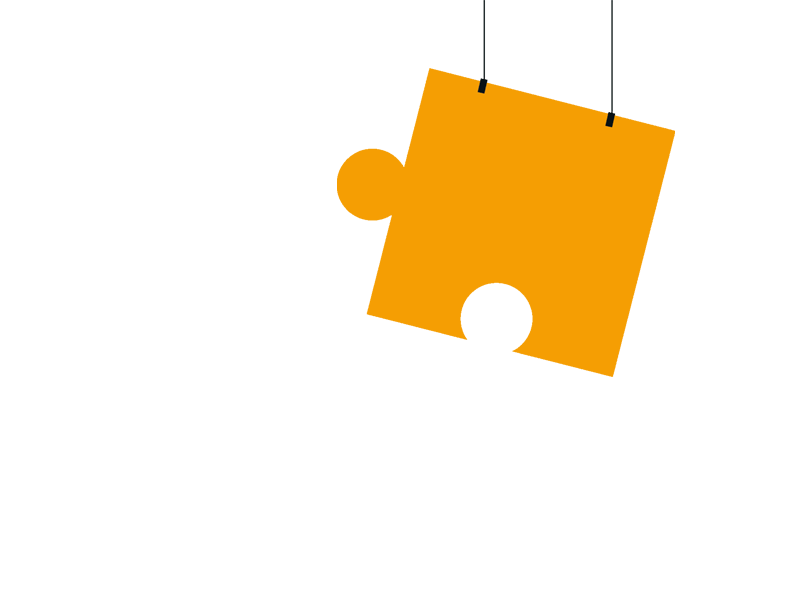 	ZGODA OPIEKUNA PRAWNEGO 	NA ZGŁOSZENIE PROJEKTU
DO KIELECKIEGO BUDŻETU OBYWATELSKIEGO 
NA ROK 2025W PRZYPADKU WNIOSKODAWCÓW, KTÓRZY NIE UKOŃCZYLI 13 LAT Imię i nazwiskoNumer telefonuOświadczam, że:jestem opiekunem prawnym osoby składającej niniejszy projekt w ramach Kieleckiego Budżetu Obywatelskiego na 2025 rokakceptuję udział mojego dziecka/podopiecznego w tym przedsięwzięciupodane dane są prawdziwe i aktualnezapoznałam/em, się i akceptuję Regulamin Kieleckiego Budżetu Obywatelskiego ponoszę odpowiedzialność prawną za wszelkie dane zawarte w formularzu zgłoszeniowym.Kielce, dn. Czytelny podpis opiekuna prawnego